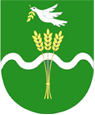 Z Á P I S2. náhradní zasedání Zastupitelstva obce Soběšovice,konaného dne 21.12.2018  v prostorách Obecního úřadu v Soběšovicích___________________________________________________________________________Č. jednací : Sob 253/2018V Soběšovicích  dne  27.12.2018Zpracoval :   Valošková PetraZ Á P I So průběhu 2. náhradního zasedání Zastupitelstva obce Soběšovice, konaného dne 21.12.2018v prostorách Obecního úřadu v Soběšovicích___________________________________________________________________________Počet přítomných členů Zastupitelstva obce Soběšovice :				 12 členů(listiny přítomných členů ZO a hostů- přílohy zápisu).					Omluveni : 				      					               3 členovéZahájení___________________________________________________________________Petr Voznica, starosta obceZahájil 2. náhradní zasedání Zastupitelstva obce Soběšovice v 17,05 hod.Přivítal všechny přítomné zastupitele a hosty a dále sdělil, že 2. náhradní zasedání zastupitelstva obce bylo řádně svoláno dle § 92 odst.1 zákona č. 128/2000 Sb. a vyvěšeno na úřední desce dle § 93 odst. 1 zákona č. 128/2000 Sb.  Dále sdělil, že z veřejného zasedání Zastupitelstva obce Soběšovice je pořizován zvukový záznam, který slouží pro potřeby zapisovatele zápisu.Na 2. náhradním zasedání Zastupitelstva obce Soběšovice je přítomno 12 členů zastupitelstva, 3 zastupitelé jsou omluveni. Konstatoval tedy, že zastupitelstvo obce je usnášeníschopné.Petr Voznica, starosta obceDále sdělil, že než přistoupí k projednávání jednotlivých bodů programu bude složen slib zastupitele p. Františka Papaly, který je nastupujícím náhradníkem za zastupitele p. Rudolfa Foukala.Vyzval zastupitele p. Františka Papalu ke složení slibu, a to vyslovením slova „slibuji“ a tento slib stvrdil svým podpisem na předložené  listině. Přečetl znění slibu.p. František Papala, zastupitel obceVyslovil slovo „slibuji“ a toto stvrdil svým podpisem na předložené listině. (listina přílohou zápisu)1. Schválení programu 2. náhradního zasedání Zastupitelstva obce     Soběšovice Návrh usnesení :Zastupitelstvo obce Soběšovices c h v a l u j eprogram 2. náhradního zasedání Zastupitelstva obce Soběšovice, konaného dne 21.12.2018.Dotazy, návrhy, připomínkyPetr Voznica, starosta obcePředložil členům zastupitelstva obce návrh programu 2. náhradního zasedání Zastupitelstva obce Soběšovice, který přečetl :Návrh programu jednání ZO Návrh zapisovatele ZO Návrh složení návrhové komise pro přípravu usnesení ZO Návrh ověřovatelů zápisu o průběhu zasedání ZO Zpráva o plnění úkolů z minulého zasedání ZO Zpráva o činnosti rady obce za období od minulého zasedání ZO Projednání zápisů výborů kontrolního a finančního Rozpočtové opatření č. 7/2018 OZV Obce Soběšovice č.1/2018 o místním poplatku za provoz systému shromažďování,              sběru, přepravy, třídění, využívání a odstraňování komunálních odpadů Žádost o zrušení OZV č. 1/2017, čl. 5, bod a) Nařízení vlády č. 202/2018 Sb. Charita Český Těšín - Žádost ŘK farnost Domaslavice - Žádost Střednědobý výhled rozpočtu Rozpočet obce na rok 2019  Určení zastupitele pro územní plánování  Návrh na pořízení změny územního plánu obce Soběšovice Termíny schůzí Rady obce Soběšovice a zasedání Zastupitelstva obce Soběšovice pro              rok 2019 Mikroregion Žermanické a Těrlické přehrady  Žádosti o dotaci z výzvy MMR ČR  Diskuse a připomínky Návrh usnesení zastupitelstva obceZávěrPetr Voznica, starosta obceNavrhl rozšíření návrhu programu, a to o bod s názvem Školská rada. Tento bod navrhuje, jako bod s č. 21, kdy ostatní body se posunou.Dotazoval se, zda má někdo k tomuto bodu nějaký jiný návrh, dotaz, či připomínku ? Vzhledem k tomu, že nikdo nevznesl žádný jiný návrh, dotaz, či připomínku, nechal nejprve hlasovat o rozšíření programuHlasování o rozšíření navrhovaného programu :Pro :		           12Proti:			0Zdržel se:		0Nehlasoval:		0          Návrh byl přijatPetr Voznica, starosta obceDále nechal hlasovat o celém programu včetně schváleného rozšíření.Hlasování o celém návrhu programu, vč. rozšíření :Pro :		           12Proti:			0Zdržel se:		0Nehlasoval:		0          Návrh byl přijatPřijaté usnesení:Zastupitelstvo obce Soběšovice    s c h v a l u j e   rozšířený program 2. náhradního zasedání Zastupitelstva obce Soběšovice, konaného dne 21.12.2018.										usn. č. 14/2ZO/2018___________________________________________________________________________2. Návrh zapisovatele Návrh usnesení :Zastupitelstvo obce Soběšovices c h v a l u j ezapisovatelku pro 2. náhradní zasedání Zastupitelstva obce Soběšovice, konaného dne 21.12.2018  paní Petru Valoškovou.Dotazy, návrhy, připomínkyPetr Voznica, starosta obceStarosta obce navrhl zapisovatelku pro 2. náhradní zasedání zastupitelstva obce, a to p. Petru Valoškovou. Dotazoval se, zda má někdo k tomuto bodu nějaké jiné návrhy, připomínky, či námitky ? Vzhledem k tomu, že tomu tak nebylo, nechal hlasovat o návrhu usnesení.Hlasování o návrhu usnesení :Pro :		           12Proti:			0Zdržel se:		0Nehlasoval:		0          Návrh byl přijatPřijaté usnesení:Zastupitelstvo obce Soběšovice     s c h v a l u j e  zapisovatelku pro 2. náhradní zasedání Zastupitelstva obce Soběšovice, konaného dne 21.12.2018  paní Petru Valoškovou.										usn. č. 15/2ZO/2018___________________________________________________________________________3. Složení návrhové komise pro přípravu usnesení ZONávrh usnesení :Zastupitelstvo obce Soběšovices c h v a l u j e návrhovou komisi pro přípravu usnesení 2. náhradní zasedání Zastupitelstva obce Soběšovice, konaného dne 21.12.2018, a to ve složení :   Mgr. Michael Sýkora, p. Petr Chrobok, Bc. Marek PavlokDotazy, návrhy, připomínkyPetr Voznica, starosta obceSdělil, že navrženi členové návrhové komise jsou : Mgr. Michael Sýkora, p. Petr Chrobok, Bc. Marek Pavlok.Dotazoval se, zda má někdo k tomuto bodu nějaké jiné návrhy, připomínky, či námitky ? Vzhledem k tomu, že tomu tak nebylo, nechal hlasovat o návrhu usnesení.Hlasování o návrhu usnesení :Pro :		           12Proti:			0Zdržel se:		0Nehlasoval:		0          Návrh byl přijatPřijaté usnesení:Zastupitelstvo obce Soběšovice     s c h v a l u j e   návrhovou komisi pro přípravu usnesení 2. náhradní zasedání Zastupitelstva obce Soběšovice, konaného dne 21.12.2018, a to ve složení :   Mgr. Michael Sýkora, p. Petr Chrobok, Bc. Marek Pavlokusn. č. 16/2ZO/2018___________________________________________________________________________4. Ověřovatelé zápisu z 2. náhradního zasedání Zastupitelstva obce SoběšoviceNávrh usnesení :Zastupitelstvo obce Soběšovice  u r č u j e ověřovatele zápisu z 2. náhradního zasedání Zastupitelstva obce Soběšovice, konaného dne 21.12.2018  ve složení : Ing. Ivo Papala, Bc. Natálie Dominíková Dotazy, návrhy, připomínkyPetr Voznica, starosta obceSdělil, že navrženi ověřovatelé zápisu jsou : Ing. Ivo Papala, Bc. Natálie DominíkováDotazoval se, zda má někdo k tomuto bodu nějaké jiné návrhy, připomínky, či námitky ? Vzhledem k tomu, že tomu tak nebylo, nechal hlasovat o návrhu usnesení.Hlasování o návrhu usnesení :Pro :		           12Proti:			0Zdržel se:		0Nehlasoval:		0          Návrh byl přijatPřijaté usnesení:Zastupitelstvo obce Soběšovice    u r č u j e  ověřovatele zápisu z 2. náhradního zasedání Zastupitelstva obce Soběšovice, konaného dne 21.12.2018  ve složení : Ing. Ivo Papala, Bc. Natálie Dominíková      									usn. č. 17/2ZO/2018___________________________________________________________________________5.  Zpráva o plnění  úkolů z minulého zasedání ZONávrh usnesení :Zastupitelstvo obce Soběšoviceb e r e   n a   v ě d o m í informativní zprávu o úkolech vyplývajících ze Zastupitelstva obce Soběšovice ze dne 1. 11. 2018Dotazy, návrhy, připomínkyPetr Voznica, starosta obceStarosta obce informoval přítomné, že z minulého zasedání Zastupitelstva obce Soběšovice ze dne 1.11.2018 žádný úkol nevzešel. Dotazoval se, zda má někdo k tomuto bodu nějaké jiné návrhy, připomínky, či námitky ? Vzhledem k tomu, že tomu tak nebylo, nechal hlasovat o návrhu usnesení.Hlasování o návrhu usnesení :Pro :		           12Proti:			0Zdržel se:		0Nehlasoval:		0          Návrh byl přijatPřijaté usnesení:Zastupitelstvo obce Soběšovice     b e r e   n a   v ě d o m í   informativní zprávu o úkolech vyplývajících ze Zastupitelstva obce Soběšovice ze dne 1. 11. 2018     									usn. č. 18/2ZO/2018___________________________________________________________________________6. Zpráva o činnosti Rady obce Soběšovice za období od 1.11.2018 -10 .12.2018Návrh usnesení :Zastupitelstvo obce Soběšovice b e r e   n a   v ě d o m í  informativní zprávu o činnosti Rady obce Soběšovice v období od 1.11.2018  – 10.12.2018.Dotazy, návrhy, připomínkyPetr Voznica, starosta obcePožádal místostarostu obce o přednesení zprávy.p. Tomáš Dámek, místostarosta obceK tomuto sdělil, že by rád rozšířil toto období, a to do 19.12.2018, kdy proběhla ještě jedna schůze Rady obce Soběšovice.Seznámil členy zastupitelstva a přítomné s činností rady, a to v období od 1.11.2018 (1. schůze rady obce) do 19.12.2018 (4. schůze rady obce). Informoval přítomné, jakými nejdůležitějšími body jednání se rada v tomto období zabývala, jaká stanoviska k jednotlivým bodům přijala a kolik v tomto období rada přijala celkově usnesení (59 usnesení). V tomto období proběhly 4 jednání Rady obce Soběšovice. Petr Voznica, starosta obcePoděkoval místostarostovi za přednesení zprávy a otevřel k tomuto bodu diskusi a přihlásil se do diskuse.K tomuto bodu sdělil, že pokud přítomní zaregistrovali, tak Rada obce Soběšovice neschválila záměr poskytování služeb MP Havířov v roce 2019. K tomuto dále sdělil, že i když je tato činnost pro obec ztrátová, domnívá se, že už jenom přítomnost MP Havířov v obci přispívá ke klidnějšímu průběhu letní sezóny.Navrhuje doplnit usnesení o ukládací část, v tomto znění :u k l á d á  starostovi obce předložit na příští zasedání Zastupitelstva obce Soběšovice návrh smlouvy mezi Obcí Soběšovice a Statutárním městem Havířov o poskytování služeb Městské policie Havířov na území Obce Soběšovice pro letní sezónu 2019.Otto Kukula, občan obceDotazoval se, zda služby MP Havířov byly sjednány na celou sezónu pouze přes víkendy.Petr Voznica, starosta obceK tomuto dotazu sdělil, že smlouva byla opravdu pouze na letní sezónu přes soboty a neděle, a to od 10,00 hod. do cca 16,00 hod, kde měli na starost veřejný pořádek, parkování mimo vyhrazená parkoviště, dále pak kontrolovat volný pohyb psů. Dále hovořil o nákladech s tím spojených.p. Rudolf Foukal, občan obceSouhlasil s panem Kukulou a domnívá se, že ta nákladová částka spojená se službami MP za počet dnů, které tady strážníci byli, je strašně vysoká a naopak částka za počet vybraných pokut velice nízká. Dotazoval se, jak vysoké byly pokuty.Petr Voznica, starosta obceK tomuto sdělil, že pro MP Havířov platí jejich ceník. Pokuty, které udělovali, udělovali stejně jako v Havířově. Dále k tomuto sdělil, že pokuty, které vybrali na místě jsou příjmem obce a pokuty, které byly součástí správního řízení již příjmem obce nejsou. Dále sdělil, že pokuty za nesprávné parkování jsou ve výši 100,- Kč.Rudolf Foukal, občan obceDomnívá se, že strážníci MP jsou placeni ze státního rozpočtu a my jejich služby platíme znovu.Petr Voznica, starosta obceK tomuto sdělil, že zřizovatelem Městské policie jsou města a jsou tudíž placeni z městského rozpočtu, nikoliv ze státního rozpočtu.Dále sdělil, že podal návrh, aby zastupitelstvo pověřilo starostu obce vypracováním návrhu smlouvy. To neznamená, že se tato smlouva bude uzavírat. Vysvětlil členům zastupitelstva postup při případném schvalování smlouvy.Vzhledem k tomu, že již nebyly žádné dotazy, návrhy, či připomínky, nechal hlasovat nejprve o ukládací části usneseníHlasování o návrhu usnesení - ukládá:Pro :		            9Proti:			0Zdržel se:		3Nehlasoval:		0          Návrh byl přijatp. Radek Siuda, zastupitel obceOmluvil se přítomným, že z rodinných důvodů musí odejít ze zasedání zastupitelstva17,32 hod.Z jednání se omluvil a odešel zastupitel p. Radek SiudaPočet přítomných členů Zastupitelstva obce Soběšovice :				  11 členůOmluveni : 				      					               4 členovéPetr Voznica, starosta obceNechal hlasovat o původním návrhu usnesení v části bere na vědomí.Hlasování o návrhu usnesení – bere na vědomí:Pro :		           11Proti:			0Zdržel se:		0Nehlasoval:		0          Návrh byl přijatPřijaté usnesení:Zastupitelstvo obce Soběšovice     b e r e   n a   v ě d o m í    informativní zprávu o činnosti Rady obce Soběšovice v období od 1.11.2018  – 19.12.2018u k l á d á  starostovi obce předložit na příští zasedání Zastupitelstva obce Soběšovice návrh smlouvy mezi Obcí Soběšovice a Statutárním městem Havířov o poskytování služeb Městské policie Havířov na území Obce Soběšovice pro letní sezónu 2019. Z: Starosta, T: 13.3.2019     										usn. č. 19/2ZO/2018_____________________________________________________________________________7. Projednání zápisů výborů kontrolního a finančního  Návrh usnesení :Zastupitelstvo obce Soběšoviceb e r e   n a   v ě d o m í 1. zápis z jednání Kontrolního výboru Zastupitelstva obce Soběšovice ze     dne 22.11.2018   2. zápis z jednání Finančního výboru Zastupitelstva obce Soběšovice ze       dne 26.11.2018Dotazy, návrhy, připomínkyPetr Voznica, starosta obcePožádal člena Kontrolního výboru a předsedu Finančního výboru Zastupitelstva obce Soběšovice, aby přečetli zápis z jednání výborů.Petr Chrobok, člen Kontrolního výboruPřečetl zápis z jednání Kontrolního výboru ze dne 22.11.2018, kdy dále  informoval přítomné o výsledku kontrol pokladních operací a stavu pokladny, které byly provedeny dne  16.11.2018 v ZŠ a MŠ Soběšovice a 19.11.2018 na OÚ Soběšovice se závěrem – bez závad. Rovněž byly členům předány Jednací řád KV a OZV obce Soběšovice, dále pak předání průkazů členů KV. Rovněž   byly dohodnuty organizační záležitosti, jako jsou např. termíny jednání KV. Dále provedli kontrolu plnění usnesení na základě předložených zápisů a usnesení z jednání Zastupitelstva obce Soběšovice č. 19 a Rady obce Soběšovice č. 88 - 91 a č. 1. Veronika Kubíčková, předsedkyně Finančního výboruPřečetla zápis z jednání Finančního výboru ze dne 26.11.2018 a informoval přítomné o projednávaných bodech, a to :Plnění rozpočtu v období 1-10/2018, přehled přijatých daní k 31.7.2018, rozpočtové opatření č. 5/2018, 6/2018 a rozpočtové opatření č. 7/2018, návrh OZV o místní poplatku za provoz systému shromažďování, sběru, přepravy, třídění, využívání a odstraňování komunálních odpadů, návrh rozpočtu na rok 2019, rozpočtová opatření – stanovisko a návrh střednědobého výhledu rozpočtu na rok 2020-2022.Petr Voznica, starosta obcePoděkoval za přednesené zprávy a dotazoval se, zda má někdo nějaký návrh, dotaz, či připomínku ? Vzhledem k tomu, že tomu tak nebylo nechal hlasovat o návrhu usnesení.Hlasování o návrhu usnesení :Pro :		           11Proti:			0Zdržel se:		0Nehlasoval:		0          Návrh byl přijatPřijaté usnesení:Zastupitelstvo obce Soběšovice   b e r e   n a   v ě d o m í 1. zápis z jednání Kontrolního výboru Zastupitelstva obce Soběšovice ze dne 22.11.2018   2. zápis z jednání Finančního výboru Zastupitelstva obce Soběšovice ze dne 26.11.2018     										usn. č. 20/2ZO/2018_____________________________________________________________________________8. Rozpočtové opatření č. 7/2018Návrh usnesení :Zastupitelstvo obce Soběšovice s c h v a l u j e rozpočtové opatření č. 7/2018v příjmech		415.000,- Kčve výdajích		415.000,- KčDotazy, návrhy, připomínkyPetr Voznica, starosta obceInformoval přítomné o předkládaném materiálu. Dotazoval se, zda má někdo k tomuto bodu nějaké jiné návrhy, připomínky, či námitky ? Vzhledem k tomu, že tomu tak nebylo, nechal hlasovat o návrhu usnesení.Hlasování o návrhu usnesení :Pro :		           11Proti:			0Zdržel se:		0Nehlasoval:		0          Návrh byl přijatPřijaté usnesení:Zastupitelstvo obce Soběšovice    s c h v a l u j e  rozpočtové opatření č. 7/2018v příjmech		415.000,- Kčve výdajích		415.000,- Kč     										usn. č. 21/2ZO/2018_____________________________________________________________________________9. OZV Obce Soběšovice č. 1/2018 o místním poplatku za provoz systému     shromažďování, sběru, přepravy, třídění, využívání a odstraňování     komunálních odpadůNávrh usnesení :Zastupitelstvo obce Soběšovicev y d á v á Obecně závaznou vyhlášku  č. 1/2018 o místním poplatku za provoz systému shromažďování, sběru, přepravy, třídění, využívání a odstraňování komunálních odpadů.Dotazy, návrhy, připomínkyPetr Voznica, starosta obceInformoval přítomné o předkládaném materiálu, kdy navrhovaná výše místního poplatku u přihlášených k TP je navržena na částku 580,- Kč a u majitelů nemovitostí je navržená částka ve výši 640,- Kč. Dotazoval se, zda má někdo k tomuto bodu nějaké jiné návrhy, připomínky, či námitky ? Vzhledem k tomu, že tomu tak nebylo, nechal hlasovat o návrhu usnesení.Drahomíra Kukulová, občanka obceDotazovala se, jak to mají podnikatelé s vývozem odpadů.Petr Voznica, starosta obceK tomuto sdělil, že žádná právnická ani fyzická osoba podnikající nemá uzavřený smluvní vztah s obcí, který by jim umožňoval dávat odpad do obecních kontejnerů. Dále sdělil, že si obec vyžaduje od svozové firmy seznamy, kteří podnikatelé mají uzavřený smluvní vztah se svozovou firmou. Záleží samozřejmě na tom, jakou četnost svozů mají u svozové firmy sjednáno.Probíhá debata na toto témap. Petržela Oldřich, občan obceDotazoval se, jakým způsobem se promítlo do cen odpadů pronájem kompostérů, které občané konečně po čtyřech letech od obce získali.Petr Voznica, starosta obceInformoval přítomné ohledně kompostérů s tím, že po čtyřech letech lidé dostali kompostéry z toho důvodu, jelikož o tyto kompostéry byl ze strany občanů minimální zájem. Až na potřetí občané projevili zájem o kompostéry. Dále sdělil, že cena poplatků se stanoví za uzavřený účetní rok, a to je na rok 2019 je uzavřený účetní rok 2017. Kompostéry jsme obdrželi v roce 2018. Takže se v této ceně ještě nepromítnou.Probíhá debata na toto téma.Otto Kukula, občan obceDotazoval se, zda by pro stále bydlící občany nemohl být odvoz odpadů zdarma. BRKO by si všichni platili.Petr Voznica, starosta obceK tomuto sdělil, že v mnoha městech a obcích tento systém funguje,  ale zvedá se koeficient za daně z nemovitostí a za daně z pozemků, které tyto náklady vykompenzují. Je otázkou, zda takovýto systém je spravedlivý. p. Petržela Oldřich, občan obceSdělil, že má velký pozemek a roky posečenou trávu kompostuje. Dotazoval se, zda obec neuvažovala o reciproční hodnotě vůči takovým lidem, kteří nevyužívají svoz BRKA.Tomáš Dámek, místostarosta obceK tomuto upřesnil, že se nejedná o malou částku, ale o částku 900.000,- Kč, které by v rozpočtu chyběly.Probíhá debata na toto téma využívání svozu BRKA, výše poplatku.Ing. Ivo Papala, zastupitel obceDle jednoduchého výpočtu sdělil, kolik činí částka na odvoz BRKA na jednotlivého občana, což činí cca 200,- Kč/osobu. Domnívá se, že částka je dosti vysoká a je potřeba neustále nějakou osvětou docílit toho, že se  nebude za svoz BRKA platit tolik.Navrhuje změnu částku u občanů s trvalým pobytem v obci, a to ve výši 560,- Kč, u majitelů nemovitostí ponechat navrhovanou částku.p. Petržela Oldřich, občan obceK tomuto sdělil, že by od obce očekával, když nevyužívá svoz BRKA, nějakou náhradu, a to ve formě opravy cesty u jeho domu, o kterou se již několik let snaží.Petr Voznica, starosta obceK tomuto pouze poznamenal, že pokud má pozemek o rozloze 3.300 m2 jako zemědělskou půdu, tak ve svozu BRKO ta tráva nemá co dělat.Ing. Miroslav Peřina, občan obceDomnívá se, že se silně zanedbala osvěta ohledně kompostování.Petr Voznica, starosta obceK tomuto sdělil, že co se týče osvěty, vyšlo celé speciální číslo týkající se odpadů. Dotazoval se, jak by tato osvěta měla probíhat, jelikož lidé tyto články nečtou. Dodal, že by tedy měli navrhnout, jakým způsobem by měla osvěta probíhat konkrétně.Bc. Marek Pavlok, zastupitel obceNavrhuje, aby cena zůstala stejná, jako v loňském roce – 550,- Kč/osobu a 610,- Kč/ nemovitost.Opět hovořil o osvětě občanů.Petr Voznica, starosta obceDotazoval se, zda má někdo ještě nějaký návrh, dotaz, či připomínku ? Vzhledem k tomu, že tomu tak nebylo, nechal hlasovat o posledním návrhu Bc. Marka Pavloka, a to ponechat částky ve stejné výši, jako v loňském roce.Hlasování o návrhu Bc. Marka Pavloka – ponechat ve stejné výši 550,- Kč a 610,- Kč :Pro :		            4Proti:			4Zdržel se:		3Nehlasoval:		0          Návrh nebyl přijatPetr Voznica, starosta obceVzhledem k tomu, že návrh nebyl přijat, nechal hlasovat o návrhu Ing. Ivo Papaly, a tou trvale bydlících osob částka ve výši 560,- Kč/osobu a u majitelů nemovitostí 640,- Kč/nemovitostHlasování o návrhu usnesení Ing. Ivo Papaly -   560,- Kč/osobu a 640,- Kč/nemovitost:Pro :		            4Proti:			4Zdržel se:		3Nehlasoval:		0          Návrh nebyl přijatPetr Voznica, starosta obceVzhledem k tomu, že návrh nebyl přijat, nechal hlasovat o původním návrhu usnesení, a to částkách ve výši 580,- Kč/osobu u trvale bydlících osob a 640,- Kč u majitelů nemovitostíHlasování o původním návrhu usnesení :Pro :		            6Proti:			3Zdržel se:		2Nehlasoval:		0          Návrh nebyl přijatPetr Voznica, starosta obceVzhledem k tomu, že nebylo přijato usnesení, přerušil zasedání Zastupitelstva obce Soběšovice a vyzval dohadovací komisi k dohadovacímu řízení. Vyzval zástupce politických stran k jednání.PŘERUŠENÍ ZASEDÁNÍDohadovací řízení18,17 hod. – 18,27 hod.Petr Voznica, starosta obceSdělil přítomným výstup z dohadovacího řízení, kdy se strany dohodly na částkách 570,- Kč/osoba u trvale bydlících občanů a 640,- Kč u majitelů nemovitostí. Nechal hlasovat o tomto návrhu usnesení s tím, že z důvodu naléhavého veřejného zájmu nabude tato Obecně závazná vyhláška č. 1/2018 účinnosti od 1.1.2019.Hlasování o návrhu usnesení po dohadovacím řízení 570,- Kč a 640,- Kč :Pro :		            11Proti:			 0Zdržel se:		 0Nehlasoval:		 0          Návrh byl přijatPřijaté usnesení:Zastupitelstvo obce Soběšovice   v y d á v á    upravenou Obecně závaznou vyhlášku  č. 1/2018 o místním poplatku za provoz systému shromažďování, sběru, přepravy, třídění, využívání a odstraňování komunálních odpadů.     										usn. č. 22/2ZO/2018_____________________________________________________________________________10. Žádost o zrušení  OZV č. 1/2017, čl.5, bod a)Návrh usnesení :Zastupitelstvo obce Soběšoviceb e r e   n a   v ě d o m í žádost občanů o zrušení obecně závazné vyhlášky č. 1/2017 o regulaci hlučných činností a nočním klidu v čl. 5, bod a).n e s c h v a l u j e zrušení části OZV č. 1/2017 o regulaci hlučných činností a nočním klidu v čl. 5, bod a)Dotazy, návrhy, připomínkyPetr Voznica, starosta obceInformoval přítomné o předkládaném materiálu s tím, že dne 14.12.2018 obdržela obec  k tomuto bodu jednání dopis MUDr. Moniky Weimerové, a to upozornění na neblahé jevy v souvislosti s letními akcemi v restauraci R-Zátoka v Soběšovicích. Tento dopis přečetl.Otevřel diskusi k tomuto bodu.Otto Kukula, ml., občan obceStěžoval si na hluk po dobu akce Coal Open Air konané na R-Zátoce v letní sezóně ve dnech 27.7.2018- 28.7.2018. K tomuto sdělil, že mají malé miminko a pětileté dítě a nemohou spát. Sdělil, že akce začíná v 15,00 hod. a končí ve 4,00 hod. Dále hovořil o tom, že měl také potíže se dostat domů. Domnívá se, že tito návštěvníci tohoto festivalu nepřinesou obci nic dobrého.p. Drahomíra Kukulová, občanka obcePrezentovala informaci, kterou ji vyprávěla neznámá účastnice festivalu a tato viděla na zemi injekční stříkačky, mladí lidé byli sfetovaní. Dále prezentovala další informace nejmenovaných lidí.Dále upozornila na velké zdravotní riziko, které způsobuje produkovaná hudba na tomto festivalu.Mgr. Michael Sýkora, zastupitel obceReagoval na informace podané p. Kukulovou a p. Kukulou, ml., kdy jako dobrovolný hasič,  byl na této akci přítomen po oba dva dny, a to jak v letošním roce, tak v roce minulém. Akce končila ve stanovenou hodinu, a to ve 2,00 hod. tak, jak měli povoleno, bez jakýchkoliv potíží. Po této hodině byl již klid. Vzhledem k tomu, že jako policista léta pracoval na protidrogovém oddělení Policie ČR, pohovořil i o užívání drog na tomto festivalu, kdy se domnívá, že problémem v užívání drog není samotný festival a jeho pořádání, drogově závislí jsou bohužel mezi námi a problém je vždy v rodině dítěte, nebo konzumenta.Dále připomněl panu Kukulovi, že byl rovněž před léty provozovatelem diskotéky Fara, kdy produkoval také hlasitou hudbu, ale na rozdíl od tohoto festivalu, který se koná 2 dny v roce,  tuto diskotéku provozoval každý týden, a to do 4,00 až 5,00 hodin do rána a tato hudba byla také hodně slyšet a jeho malé děti to rovněž museli celé léto poslouchat.Petr Chrobok, zastupitel obceRovněž sdělil, že na této akci po oba dva dny byl přítomen jako dobrovolný hasič. Odmítá tvrzení paní Kukulové, že by se na zemi povalovaly injekční stříkačky. Pravidelně celou oblast procházeli, žádné injekční stříkačky tam nebyly. Pravdou je, že jeden účastník festivalu zkolaboval a sanitka ho odvezla.Petr Voznica, starosta obceK této problematice sdělil, že s organizátory akce nebyl sebemenší problém, dle vyhlášky akce skončila ve schválenou dobu. Ve 2 hodiny byl již klid a to nám potvrdili jak hasiči, kteří tam měli po celou dobu dozor, tak Policie ČR, která tam rovněž dojížděla ke kontrole.Otto Kukula, ml., občan obceReagoval na zastupitele Sýkoru, kdy oni v minulosti provozovali diskotéku Fara uvnitř, nebyla to produkce venkovní. Dotazoval se, z jakého důvodu nebyla na této akci policie. Domnívá se, že v zájmu bezpečnosti při tolika návštěvnících by měla být na místě policie. Dále sdělil, že v okolí R-Zátoky byl nepořádek ještě 14 dní po akci.Otto Kukula, st., občan obceK tomuto sdělil, že mu není jasné, z jakého důvodu je tady taková obhajoba této akce. Dále k této akci sdělil, že spousta účastníků na tuto akci vůbec nepřišla, stáli okolo, popíjeli a dělali binec okolo a dělali binec až k hrázi. Znovu se dotazoval, čím je tato akce pro obec tak přínosná, že za ni všichni tolik stojí.Kdyby tam byla nějaká diskotéka, či zábava, proti tomu by nebyli, ale tato muzika tady nepatří. Nehledě k tomu, že se festival koná v obytné zóně.Petr Voznica, starosta obceK tomuto sdělil, že obec neovlivní, zda lidé stojí venku, nebo jdou dovnitř na festival. Zásadní negativní vlivy z hlediska pořádku, nebyly. Není pravdou, že by kolem R-Zátoky byl nepořádek 14 dní poté, ba naopak, vše si po sobě uklidili. Sdělil, že si vše osobně nafotil a zkontroloval.Otto Kukula, st., občan obceJeště se ohradil proti povolené době do 2,00 hodin do rány, kdy veškeré venkovní akce jsou do 24,00 hodin i ve velkých městech. Nechápe, proč je to do 2,00 hodin do rána.Rudolf Foukal, občan obceK tomuto sdělil, že se mu tato muzika také nelíbí, ale v těchto dnech odvezl manželku pryč, což  může takto vyřešit i pan Kukula může někam odjet. Sdělil, že když byli mladí, také se chtěli nějak bavit na zábavách, nebo diskotékách apod. Doba se vyvíjí a dnes se mladí lidé baví takto.Ještě sdělil, že jeho sousedé v těchto dnech odjedou na dva dny na výlet a řeší to takto.Otto Kukula, st., občan obceSdělil, že kdyby se jednalo o jiný druh hudby, nic by proti tomu neměl. Jenom obec může tuto akci zastavit tím, že to nepovolí.Probíhá debata neustále na stejné téma hlasitá hudba, výběr hudby na festivalu, povolená doba hudební produkce.p. Tomáš Dámek, místostarosta obceK tomuto problému sdělil, že obec nemá pravomoc tuto akci zakázat, zastupitelstvo pouze projednávalo a povolilo výjimku z rušení nočního klidu, a to jestli akce bude do 10,00 hod., nebo bude do 2,00 hod. U této akce povolilo výjimku z rušení nočního klidu do 2,00 hod.Petr Voznica, starosta obceDotazoval se, zda má někdo k tomuto bodu nějaké jiné návrhy, připomínky, či námitky ? Vzhledem k tomu, že tomu tak nebylo, nechal hlasovat o části usnesení – bere na vědomí, včetně rozšíření, a to :Zastupitelstvo obce Soběšovice  b e r e   n a   v ě d o m í žádost občanů o zrušení obecně závazné vyhlášky č. 1/2017 o regulaci hlučných činností a nočním klidu v čl. 5, bod a).upozornění na neblahé jevy v souvislosti s letními akcemi v restauraci R-Zátoka v Soběšovicích zaslané MUDr. Monikou Weimerovou Hlasování o návrhu usnesení – bere na vědomí:Pro :		           11Proti:			0Zdržel se:		0Nehlasoval:		0          Návrh byl přijatPetr Voznica, starosta obceNechal hlasovat o druhé části usnesení, a to :n e s c h v a l u j e    zrušení části OZV č. 1/2017 o regulaci hlučných činností a nočním klidu v čl. 5, bod a)Hlasování o návrhu usnesení - neschvaluje :Pro :		            8Proti:			0Zdržel se:		3Nehlasoval:		0          Návrh byl přijatPřijaté usnesení:Zastupitelstvo obce Soběšovice  b e r e   n a   v ě d o m í 1. žádost občanů o zrušení obecně závazné vyhlášky č. 1/2017 o regulaci hlučných činností a nočním klidu v čl. 5, bod a).2. upozornění na neblahé jevy v souvislosti s letními akcemi v restauraci R-Zátoka v Soběšovicích zaslané MUDr. Monikou Weimerovou n e s c h v a l u j e    zrušení části OZV č. 1/2017 o regulaci hlučných činností a nočním klidu v čl. 5, bod a)usn. č. 23/2ZO/2018_____________________________________________________________________________11.  Nařízení vlády č. 202/2018 Sb.Návrh usnesení :Zastupitelstvo obce Soběšoviceb e r e   n a   v ě d o m í nařízení vlády č. 202/2018 Sb., kterým se mění nařízení vlády č. 318/2017 Sb. o výši odměn členů zastupitelstev územních samosprávných celků.Dotazy, návrhy, připomínkyPetr Voznica, starosta obceInformoval přítomné o předloženém materiálu v souladu s důvodovou zprávou. Dotazoval se, zda má někdo k tomuto bodu nějaké jiné návrhy, připomínky, či námitky ? Vzhledem k tomu, že tomu tak nebylo, nechal hlasovat o návrhu usnesení.Hlasování o návrhu usnesení :Pro :		           11Proti:			0Zdržel se:		0Nehlasoval:		0          Návrh byl přijatPřijaté usnesení:Zastupitelstvo obce Soběšovice     b e r e   n a   v ě d o m í    nařízení vlády č. 202/2018 Sb., kterým se mění nařízení vlády č. 318/2017 Sb. o výši odměn členů zastupitelstev územních samosprávných celků.usn. č. 24/2ZO/2018___________________________________________________________________________12. Charita Český Těšín – Žádost o příspěvekNávrh usnesení :Zastupitelstvo obce Soběšoviceb e r e   n a   v ě d o m í žádost organizace Charita Český Těšín, Mírová 8, 73701 Český Těšín o poskytnutí dotace z  rozpočtu obce Soběšovice pro rok 2019 na provozní náklady terénních služeb pro seniory, nemocné a osoby s omezenou soběstačností ve výši 90.000,- Kčs c h v a l u j e 1. dotaci na rok 2019 Charitě Český Těšín na podporu provozu terénních služeb v obci      Soběšovice ve výši: 70.000,- Kč.2. Veřejnoprávní smlouvu o poskytnutí dotace mezi Obcí Soběšovice a Charitou Český Těšín.Dotazy, návrhy, připomínkyPetr Voznica, starosta obceInformoval přítomné o předloženém materiálu v souladu s důvodovou zprávou. Dotazoval se, zda má někdo k tomuto bodu nějaké jiné návrhy, připomínky, či námitky ? Vzhledem k tomu, že tomu tak nebylo, přečetl první část návrhu usnesení a nechal o něm hlasovat, a to :Zastupitelstvo obce Soběšovice    b e r e   n a   v ě d o m í   žádost organizace Charita Český Těšín, Mírová 8, 73701 Český Těšín o poskytnutí dotace z  rozpočtu obce Soběšovice pro rok 2019 na provozní náklady terénních služeb pro seniory, nemocné a osoby s omezenou soběstačností ve výši 90.000,- KčHlasování o návrhu usnesení – bere na vědomí:Pro :		           11Proti:			0Zdržel se:		0Nehlasoval:		0          Návrh byl přijatPetr Voznica, starosta obceNechal hlasovat o druhé části usnesení, a to v tomto znění :s c h v a l u j e 1. dotaci na rok 2019 Charitě Český Těšín na podporu provozu terénních služeb v obci      Soběšovice ve výši: 70.000,- Kč.2. Veřejnoprávní smlouvu o poskytnutí dotace mezi Obcí Soběšovice a Charitou Český Těšín.Hlasování o návrhu usnesení - schvaluje:Pro :		           11Proti:			0Zdržel se:		0Nehlasoval:		0          Návrh byl přijatPřijaté usnesení:Zastupitelstvo obce Soběšovice    b e r e   n a   v ě d o m í   žádost organizace Charita Český Těšín, Mírová 8, 73701 Český Těšín o poskytnutí dotace z  rozpočtu obce Soběšovice pro rok 2019 na provozní náklady terénních služeb pro seniory, nemocné a osoby s omezenou soběstačností ve výši 90.000,- Kčs c h v a l u j e 1. dotaci na rok 2019 Charitě Český Těšín na podporu provozu terénních služeb v obci      Soběšovice ve výši: 70.000,- Kč.2. Veřejnoprávní smlouvu o poskytnutí dotace mezi Obcí Soběšovice a Charitou Český Těšín.     										usn. č. 25/2ZO/2018___________________________________________________________________________13. Římskokatolická farnost Domaslavice – Žádost o poskytnutí dotace z       rozpočtu obceNávrh usnesení :Zastupitelstvo obce Soběšoviceb e r e   n a   v ě d o m í žádost Římskokatolické farnosti Domaslavice o poskytnutí dotace z rozpočtu Obce Soběšovice ve výši 200.000,- Kč na výstavbu komunitního centra „Dům farní rodiny“ v areálu kostela Navštívení Panny Marie.n e s c h v a l u j e poskytnutí dotace ve výši 200.000,- Kč z rozpočtu Obce Soběšovice.Dotazy, návrhy, připomínkyPetr Voznica, starosta obceInformoval přítomné o předloženém materiálu s tím, že dnes dostal od pana faráře Mgr. Jana Vechety dopis, který přítomným přečetl. Dále vysvětlil přítomným k jakým účelům je tato stavba určena. Otevřel k tomuto bodu diskusi. Ing. Ivo Papala, zastupitel obceK tomuto sdělil, že od začátku to byla čistě soukromá akce Římskokatolické farnosti v Domaslavicích, bez jakékoliv komunikace a konzultace s obcí. Obec nebyla o této výstavbě informována, dozvěděla se to až bylo vydáno územní rozhodnutí. Vznesl připomínku, nad umístěním stavby, která dle jeho názoru měla být vzadu za kostelem.  Touto stavbou se zcela mění pohled na kostel, který byl v hezkém místě, zasazen do zeleně. Zaráží ho, že se Římskokatolická farnost obrací nyní o příspěvek ve výši 200.000,- Kč. Rudolf Foukal, občan obceSouhlasil s Ing. Papalou co se týká umístění stavby, které je naprosto nevhodné. Rovněž vznesl připomínku, co se týká financování stavby.Petr Voznica, starosta obceDotazoval se, zda má někdo k tomuto bodu nějaké jiné návrhy, připomínky, či námitky ? Vzhledem k tomu, že tomu tak nebylo, nechal hlasovat o první části usnesení ve znění : Zastupitelstvo obce Soběšovice     b e r e   n a   v ě d o m í   žádost Římskokatolické farnosti Domaslavice o poskytnutí dotace z rozpočtu Obce Soběšovice ve výši 200.000,- Kč na výstavbu komunitního centra „Dům farní rodiny“ v areálu kostela Navštívení Panny Marie.Hlasování o návrhu usnesení – bere na vědomí :Pro :		           11Proti:			0Zdržel se:		0Nehlasoval:		0          Návrh byl přijatPetr Voznica, starosta obceInformoval přítomné o předloženém materiálu. Dotazoval se, zda má někdo k tomuto bodu nějaké jiné návrhy, připomínky, či námitky ? Vzhledem k tomu, že tomu tak nebylo, nechal hlasovat o druhá části  usnesení, a to v tomto znění : n e s c h v a l u j e    poskytnutí dotace ve výši 200.000,- Kč z rozpočtu Obce Soběšovice.Hlasování o návrhu usnesení - neschvaluje:Pro :		           11Proti:			0Zdržel se:		0Nehlasoval:		0          Návrh byl přijatPřijaté usnesení:Zastupitelstvo obce Soběšovice    b e r e   n a   v ě d o m í   žádost Římskokatolické farnosti Domaslavice o poskytnutí dotace z rozpočtu Obce Soběšovice ve výši 200.000,- Kč na výstavbu komunitního centra „Dům farní rodiny“ v areálu kostela Navštívení Panny Marie.n e s c h v a l u j e    poskytnutí dotace ve výši 200.000,- Kč z rozpočtu Obce Soběšovice.     									usn. č. 26/2ZO/2018___________________________________________________________________________14. Střednědobý výhled rozpočtuNávrh usnesení :Zastupitelstvo obce Soběšovices c h v a l u j e střednědobý výhled rozpočtu obce Soběšovice na období 2020-2022.Dotazy, návrhy, připomínkyPetr Voznica, starosta obceInformoval přítomné o předloženém materiále v souladu s důvodovou zprávou.MUDr. Marcela KerzlováOmluvila se na 10 min. z jednání zastupitelstva  19,24 hod.Přítomno							10 členů zastupitelstvaOmluveni							5 členů zastuptielstvaPetr Voznica, starosta obceDotazoval se, zda má někdo k tomuto bodu nějaké jiné návrhy, připomínky, či námitky ? Vzhledem k tomu, že tomu tak nebylo, přečetl návrh usnesení a nechal o tomto návrhu hlasovat.Hlasování o návrhu usnesení :Pro :		           10Proti:			0Zdržel se:		0Nehlasoval:		0          Návrh byl přijatPřijaté usnesení:Zastupitelstvo obce Soběšovice    s c h v a l u j e   střednědobý výhled rozpočtu obce Soběšovice na období 2020-2022.     										usn. č. 27/2ZO/2018___________________________________________________________________________15. Rozpočet obce  na rok 2019Návrh usnesení :Zastupitelstvo obce Soběšovices c h v a l u j e 1. rozpočet na rok 2019v příjmech                    11 603 000,00 Kčve výdajích                   17 446 000,00 Kčve financování                5 843 000,00 Kčp o v ě ř u j eRadu obce Soběšovice prováděním rozpočtových opatření v příjmech v neomezené výši a v dotacích v neomezené výši a ve výdajích do 20% schváleného ročního rozpočtu v jednotlivých paragrafech.Dotazy, návrhy, připomínkyPetr Voznica, starosta obcePřečetl celý návrh usnesení, kdy navrhuje rozšířit usnesení ve schvalovací části o bod 2. a to v tomto znění : 2. podmínky rozpočtového provizoria v tomto znění : do schválení rozpočtu se hospodaření obce řídí posledním upraveným rozpočtem předchozího roku, navíc lze v rámci rozpočtového provizoria financovat akce schválené kompetentními orgány a hradit závazky z uzavřených smluv.K tomuto ještě sdělil, že Finanční výbor doporučil tento návrh rozpočtu ke schváleníOtevřel diskusi k tomuto bodu.  Dotazoval se, zda má někdo k tomuto bodu nějaké jiné návrhy, připomínky, či námitky ? Vzhledem k tomu, že tomu tak nebylo, nechal hlasovat o návrhu usnesení.Hlasování o návrhu usnesení :Pro :		            8Proti:			0Zdržel se:		2Nehlasoval:		0          Návrh byl přijat19,30 hod.  MUDr. Marcela Kerzlová se vrátila zpět na  zasedání zastupitelstvaPřítomno								11 členů zastupitelstvaOmluveni								  4 členové zastupitelstvaPřijaté usnesení:Zastupitelstvo obce Soběšovice    s c h v a l u j e 1. rozpočet na rok 2019v příjmech                    11 603 000,00 Kčve výdajích                   17 446 000,00 Kčve financování                5 843 000,00 Kč2. podmínky rozpočtového provizoria v tomto znění : do schválení rozpočtu se hospodaření obce řídí posledním upraveným rozpočtem předchozího roku, navíc lze v rámci rozpočtového provizoria financovat akce schválené kompetentními orgány a hradit závazky z uzavřených smluv.p o v ě ř u j e    Radu obce Soběšovice prováděním rozpočtových opatření v příjmech v neomezené výši a v dotacích v neomezené výši a ve výdajích do 20% schváleného ročního rozpočtu v jednotlivých paragrafech.										usn. č. 28/2ZO/2018___________________________________________________________________________16. Určení zastupitele pro územní plánováníNávrh usnesení :Zastupitelstvo obce Soběšoviceu r č u j e starostu obce,  jako pověřeného zastupitele pro spolupráci při pořizování územně plánovací dokumentace.Dotazy, návrhy, připomínkyPetr Voznica, starosta obceInformoval přítomné o předkládaném materiále a otevřel k tomuto bodu diskusi.Rudolf Foukal, občan obceVznesl připomínku, že se u rozpočtu nečetla příloha č. 1 (Závazné ukazatele) rozpočtu.Petr Voznica, starosta obceK tomuto sdělil, že příloha č. 1 je součástí rozpočtu.Rudolf  Foukal, občan obcePřekvapuje ho, že se nikdo na nic neptal ve vztahu k rozpočtu.Petr Voznica, starosta obceK tomuto sdělil, že bod Rozpočet obce na rok 2019 byl již ukončen. Vrátil se zpět k  projednávanému bodu programu, kterým je Určení zastupitele pro územní plánování, diskuse již byla otevřena. Dotazoval se, zda má někdo k tomuto bodu nějaké jiné návrhy, připomínky, či námitky ? Vzhledem k tomu, že tomu tak nebylo, přečetl návrh usnesení a nechal o tomto návrhu hlasovat.Hlasování o návrhu usnesení :Pro :		           11Proti:			0Zdržel se:		0Nehlasoval:		0          Návrh byl přijatPřijaté usnesení:Zastupitelstvo obce Soběšovice     u r č u j e   starostu obce,  jako pověřeného zastupitele pro spolupráci při pořizování územně plánovací dokumentace.										usn. č. 29/2ZO/2018_____________________________________________________________________________17. Návrh na pořízení změny územního plánuNávrh usnesení :Zastupitelstvo obce Soběšovices c h v a l u j epořízení změny územního plánu navrhovatelů Radima Hanzelky a Ivety Hanzelkové, parc.č. 589/3 v k.ú. Horní Soběšovice z plochy zemědělské (Z) na plochu smíšenou obytnou (SO).Dotazy, návrhy, připomínkyPetr Voznica, starosta obceInformoval přítomné o předkládaném materiále, kdy se jedná o nápravu stavu. V roce 1990 bylo na tento pozemek vydáno stavební povolení, stavba byla v zákonné lhůtě zahájena, dnes se bude dokončovat. Původně tato parcela určená k výstavbě byla a při změnách územního plánu a překreslování, nebo při digitalizaci území z kategorie staveb určených k výstavbě vypadla. Tomáš Dámek, místostarosta obceUkázal přítomným na mapě o jakou parcelu se jedná.Petr Voznica, starosta obceDotazoval se, zda má někdo k tomuto bodu nějaké jiné návrhy, připomínky, či námitky ? Vzhledem k tomu, že tomu tak nebylo, přečetl návrh usnesení a nechal o něm hlasovat.Hlasování o návrhu usnesení :Pro :		           11Proti:			0Zdržel se:		0Nehlasoval:		0          Návrh byl přijatPřijaté usnesení:Zastupitelstvo obce Soběšovice    s c h v a l u j e   pořízení změny územního plánu navrhovatelů Radima Hanzelky a Ivety Hanzelkové, parc.č. 589/3 v k.ú. Horní Soběšovice z plochy zemědělské (Z) na plochu smíšenou obytnou (SO).     									usn. č. 30/2ZO/2018___________________________________________________________________________18. Termíny Rady obce Soběšovice a Zastupitelstva obce Soběšovice pro rok       2019Návrh usnesení :Zastupitelstvo obce Soběšoviceb e r e   n a   v ě d o m í termíny zasedání Rady obce Soběšovice pro rok 2019, a to takto:14.11.2018		28.11.2018		19.12.2018		27.12.20182.1.2019		16.1.2019		30.1.2019		13.2.201927.2.2019		20.3.2019		3.4.2019		17.4.201915.5.2019		29.5.2019		19.6.2019		3.7.201924.7.2019		14.8.2019		28.8.2019		18.9.20192.10.2019		16.10.2019		30.10.2019		13.11.201927.11.2019		18.12.2019		30.12.2019s c h v a l u j e  termíny jednání Zastupitelstva obce Soběšovice pro rok 2019, a to takto : 12.12.2018				12.6.2019			11.12.201912.3.2019                          		11.9.2019Dotazy, návrhy, připomínkyPetr Voznica, starosta obceSeznámil přítomné s předkládaným materiálem s tím, že navrhuje změnu data v termínech zastupitelstva z 12.3.2019 na 13.3.2019. Ing. Miroslav Peřina, občan obceSdělil, že by Rada obce Soběšovice měla schválit program Zastupitelstva obce Soběšovice tak, aby mohl být uveřejněn ve Zpravodaji obce.Petr Voznica, starosta obceVysvětloval přítomným časový harmonogram jednání rady a  uzávěrky zpravodaje.Ing. PetrželaNavrhuje řešení takové, kdy se vyvěsí upřesnění programu na internetových stránkách.Petr Voznica, starosta obceK tomuto ještě sdělil, že v době vydání zpravodaje se neví, zda je program konečný, proto je ve zpravodaji uveřejněn pouze předpokládaný návrh programu. Dále sdělil, že jakmile rada obce schválí návrh programu zastupitelstva obce, tento je ze zákona vyvěšen nejméně 7 dní před konáním zastupitelstva na úřední desce Obecního úřadu.Tomáš Dámek, místostarosta obceDoplnil tyto informace s tím, že obec vychází ze zákonných lhůt, a to je termín zastupitelstva, které se musí konat do 3 měsíců, poté musí rada obce schválit program v takovém termínu, aby 7 dní před konáním zastupitelstva dostali zastupitelé materiály k jednotlivým bodům programu a 7 dní před konáním zastupitelstva musí být vyvěšen návrh programu na úřední desce.Petr Voznica, starosta obceDotazoval se, zda má někdo k tomuto bodu nějaké jiné návrhy, připomínky, či námitky ? Vzhledem k tomu, že tomu tak nebylo, nechal hlasovat o  návrhu usnesení s úpravou data zastupitelstva z 12.3.2019 na 13.3.2019.Hlasování o návrhu usnesení :Pro :		           11Proti:			0Zdržel se:		0Nehlasoval:		0          Návrh byl přijatPřijaté usnesení:Zastupitelstvo obce Soběšovice    b e r e   n a   v ě d o m í    termíny zasedání Rady obce Soběšovice pro rok 2019, a to takto:14.11.2018		28.11.2018		19.12.2018		27.12.20182.1.2019		16.1.2019		30.1.2019		13.2.201927.2.2019		20.3.2019		3.4.2019		17.4.201915.5.2019		29.5.2019		19.6.2019		3.7.201924.7.2019		14.8.2019		28.8.2019		18.9.20192.10.2019		16.10.2019		30.10.2019		13.11.201927.11.2019		18.12.2019		30.12.2019s c h v a l u j e    termíny jednání Zastupitelstva obce Soběšovice pro rok 2019, a to takto : 12.12.2018				12.6.2019			11.12.201913.3.2019                          		11.9.2019     								  		usn. č. 31/2ZO/2018___________________________________________________________________________19. Mikroregion Žermanické a Těrlické přehrady, dobrovolný svazek obcíNávrh usnesení :Zastupitelstvo obce Soběšoviceb e r e   n a   v ě d o m í zápis z kontroly hospodaření DSO Mikroregionu Žermanické a Těrlické přehrady ke dni  25. 10. 2018.Dotazy, návrhy, připomínkyPetr Voznica, starosta obceInformoval přítomné o předkládaném materiále. Dotazoval se, zda má někdo k tomuto bodu nějaké jiné návrhy, připomínky, či námitky ? Vzhledem k tomu, že tomu tak nebylo, nechal hlasovat o návrhu usnesení.Hlasování o návrhu usnesení :Pro :		           11Proti:			0Zdržel se:		0Nehlasoval:		0          Návrh byl přijatPřijaté usnesení:Zastupitelstvo obce Soběšovice    b e r e   n a   v ě d o m í    zápis z kontroly hospodaření DSO Mikroregionu Žermanické a Těrlické přehrady ke dni  25. 10. 2018.     										usn. č. 32/2ZO/2018_____________________________________________________________________________20. Žádosti o dotaci z výzvy MMR ČRNávrh usnesení :Zastupitelstvo obce Soběšovices c h v a l u j e podání žádostí o poskytnutí dotace z podprogramu „Podpora obnovy a rozvoje venkova“ vyhlášené Ministerstvem pro místní rozvoj ČR v roce 2019. podání žádosti o dotaci na projekt z programu EFEKT 2017-2021 „Opatření ke snížení energetické náročnosti VO“Dotazy, návrhy, připomínkyPetr Voznica, starosta obceSeznámil přítomné s předkládaným materiálem, kdy schválení podání žádosti o poskytnutí dotace zastupitelstvem obce je jednou s podmínek podání žádostí. Dotazoval se, zda má někdo k tomuto bodu nějaké jiné návrhy, připomínky, či námitky ? Vzhledem k tomu, že tomu tak nebylo, přečetl návrh usnesení a nechal o něm hlasovat.Hlasování o návrhu usnesení :Pro :		           11Proti:			0Zdržel se:		0Nehlasoval:		0          Návrh byl přijatPřijaté usnesení:Zastupitelstvo obce Soběšovice   s c h v a l u j e 1. podání žádostí o poskytnutí dotace z podprogramu „Podpora obnovy a rozvoje venkova“ vyhlášené Ministerstvem pro místní rozvoj ČR v roce 2019. 2. podání žádosti o dotaci na projekt z programu EFEKT 2017-2021 „Opatření ke snížení energetické náročnosti VO“										usn. č. 33/2ZO/2018_____________________________________________________________________________21.  Školská radaNávrh usnesení :Zastupitelstvo obce Soběšovicej m e n u j ezástupce zřizovatele do školské rady a to p. Tomáše Dámka.Dotazy, návrhy, připomínkyPetr Voznica, starosta obceSeznámil přítomné s předkládaným materiálem. Dotazoval se, zda má někdo k tomuto bodu nějaké jiné návrhy, připomínky, či námitky ? Vzhledem k tomu, že tomu tak nebylo, přečetl návrh usnesení nechal hlasovat o tomto návrhu.Hlasování o návrhu usnesení :Pro :		           11Proti:			0Zdržel se:		0Nehlasoval:		0          Návrh byl přijatPřijaté usnesení:Zastupitelstvo obce Soběšovice    j m e n u j e  zástupce zřizovatele do školské rady a to p. Tomáše Dámka.     									usn. č. 34/2ZO/2018___________________________________________________________________________22. Dotazy a připomínky občanů a zastupitelůNávrh usnesení :Zastupitelstvo obce Soběšoviceb e r e   n a   v ě d o m í dotazy a připomínky občanů obce Soběšovice a členů Zastupitelstva obce Soběšovice.Dotazy, návrhy, připomínkyPetr Voznica, starosta obceOtevřel diskusi k tomuto bodu. Ing. Oldřich Petržela, občan obceDotazoval se, zda ve finančním plánu investic je zahrnuta oprava komunikace o které dnes již hovořil (od křížku směrem k p. Guziurovi) Petr Voznica, starosta obceK tomuto sdělil, že plánovali opravu již v letošním roce, bohužel tomu počasí nepřálo. Jakmile to z hlediska počasí půjde, bude se tato cesta opravovat.Tomáš Dámek, místostarosta obceDoplnil informaci s tím, že je v rozpočtu na opravu cest vyčleněna částka ve výši 500.000,- Kč.Otto Kukula, st.Dotazoval se, zda v této vyčleněné částce na opravy cest je počítáno i s plánovanými retardéry.Dále se dotazoval, jaká částka jde do rozpočtu obce z letní akce Coal open Air, kterou pořadatelé obci zaplatí.Tomáš Dámek, místostarosta obceK retardérům sdělil, že instalace retardérů je schválena MMFM a je počítáno s tím, že se nainstalují do míst, které byly stanoveny.Dále hovořil o finančním přínosu obce z letní akce Coal Opan Air, kdy v letošním roce to bylo cca 15.000,- Kč, co se týká poplatků.Ing. Oldřich Petržela, občan obceDotazoval se v jakém stavu je investiční akce Cyklostezky.Petr Voznica, starosta obceCyklostezka je těsně před vydáním stavebního povolení, respektive do první poloviny ledna by mělo být stavební povolení vydáno. Poté se začne pracovat na dokumentaci veřejného osvětlení cyklostezky. Po vydání stavebního povolení budeme žádat o dotaci na výstavbu, kdy rozpočet je cca 38 mil. Kč na část Soběšovice. Zemánek Pavel, občan obceDotazoval se na pouliční osvětlení k nim a ke Klimšům.Petr Voznica, starosta obceK tomuto sdělil, že jsou na křižovatce pod Pavlokama navrženy cca 3 lampy. Dále hovořil o projektu z programu EFEKT na rozšíření veřejného osvětlení.Petr Chrobok, zastupitel obceZa všechny hasiče poděkoval MUDr. Kerzlové, která při zásahu požáru přinesla hasičům občerstvení a uvařila čaj a byla ochotna občerstvení přinést i v noci. Poděkování předává i za hasiče z jiných obcí a měst, kteří byli u zásahu přítomni.  Z jednání odešel zastupitel Petr ChrobokPřítomní								10 členů zastupitelstvaOmluveni								5 členů zastupitelstvaIng. Miroslav Peřina, občan obceVznesl připomínku, a to že v jiných obcích využíváním kompostérů klesl poplatek za odvoz odpadů, u nás bohužel ne. U nás ta cena neustále stoupá a domnívá se, že není důvod. Domnívá se, že by se měli připravit podklady, např. pro komisi, aby se zjistilo, z jakého důvodu to neustále stoupá.Petr Voznica, starosta obceVysvětlil, že fakturu od svozové firmy za poslední kvartál obdržíme začátkem ledna. Pokud to časově vyjde, tak již ve zpravodaji na 2/2019 bude připravena tabulka příjmů a výdajů za provozování svozu odpadů. Otto Kukula, ml.Poděkoval za schválení letní akce na R-Zátoce.Otto Kukula, st.Ke svozu odpadů sdělil, že u nich v pondělí odvezou popelnice a v úterý je popelnice plná, kdy běžně přistavují cizí auta a vysypávají tam odpad. Z těchto důvodů také stoupá množství odpadů.Probíhá opět debata ohledně třídění odpadů, osvěty občanů, mimořádného zpravodaje obce zaměřeného na odpady, kdy v diskusi hovořili Ing. Miroslav Peřina, Ing. Oldřich Petržela, Tomáš Dámek, Petr Voznica, Rudolf Foukal, občan obceByl velmi překvapen, jak zastupitelé rychle projednali Rozpočet obce Soběšovice na rok 2019. Znovu se vrátil k Rozpisu závazných ukazatelů na rok 2019, kde je položka Činnost registrovaných církví, kde je částka 10.000,- Kč. V předešlých letech tato položka nebyla a dotazoval se, kde se tato částka tam vzala a čí je to návrh.Petr Voznica, starosta obceStarosta vysvětlil přítomným důvody pro zařazení této položky do Rozpočtu obce.Petr Voznica, starosta obceDotazoval se, zda má někdo k tomuto bodu nějaké jiné návrhy, připomínky, či námitky ? Vzhledem k tomu, že tomu tak nebylo, nechal hlasovat o návrhu usnesení.Hlasování o návrhu usnesení :Pro :		           11Proti:			0Zdržel se:		0Nehlasoval:		0          Návrh byl přijatPřijaté usnesení:Zastupitelstvo obce Soběšovice   b e r e   n a   v ě d o m í  dotazy a připomínky občanů obce Soběšovice a členů Zastupitelstva obce Soběšovice.     										usn. č. 35/2ZO/2018_____________________________________________________________________________23.  Zpráva  návrhové  komisep. Petr Voznica, starosta obceVyzval předsedu návrhové komise, aby přečetl přijatá usnesení zastupitelstva obce. Mgr. Michael Sýkora, zastupitel obcePřečetl přítomným přijatá usnesení na 2. náhradním zasedání  Zastupitelstva obce Soběšovice.p. Petr Voznica, starosta obce.Dotázal se, zda má někdo ze zastupitelů nějaké připomínky k přijatým usnesením?Nikdo k tomuto bodu nevznesl žádnou námitku, ani připomínku a vzhledem k tomu,  že byl vyčerpán celý program ustavujícího zasedání Zastupitelstva obce Soběšovice, ukončil 2. náhradní zasedání zastupitelstva v 20,25 hod._____________________________________________________________________________Zapsala : Petra ValoškováOvěřili správnost zápisu ověřovatelé2. náhradního zasedání Zastupitelstva obce Soběšovice:Ing. Ivo Papala, v.r.zastupitel obceBc. Natálie Dominíková, v.r.zastupitelka obce								Předseda návrhové komise:Mgr. Michael Sýkora, v.r.zastupitel obceTomáš   D á m e k, v.r.	    					                      Petr  V o z n i c a, v.r.  místostarosta obce							                 starosta obceU S N E S E N Í2. náhradního zasedání Zastupitelstva obce Soběšovice,konaného dne 21.12.2018  v prostorách Obecního úřadu v Soběšovicích___________________________________________________________________________Č. jednací : Sob 253/2018V Soběšovicích  dne  21.12.2018Zpracoval :   Valošková PetraPřehled přijatých usnesení2. náhradního zasedání Zastupitelstva obce Soběšovice, konané dne 21.12.2018________________________________________________________________14/2ZO/2018 - Schválení programu 2. zasedání Zastupitelstva obce Soběšovice15/2ZO/2018 – Návrh zapisovatele 16/2ZO/2018 – Složení návrhové komise pro přípravu usnesení ZO17/2ZO/2018 – Ověřovatelé zápisu z 2. zasedání Zastupitelstva obce Soběšovice18/2ZO/2018 – Zpráva o plnění úkolů z minulého zasedání ZO19/2ZO/2018 – Zpráva o činnosti Rady obce Soběšovice za období od 1.11.2018 –                           10.12.2018  20/2ZO/2018 – Projednání zápisů výborů kontrolního a finančního 21/2ZO/2018 – Rozpočtové opatření č. 7/201822/2ZO/2018 – OZV Obce Soběšovice č. 1/2018 o místním poplatku za provoz systému                           shromažďování, sběru, přepravy, třídění, využívání a odstraňování                           komunálních odpadů23/2ZO/2018 – Žádost o zrušení  OZV č. 1/2017, čl.5, bod a)24/2ZO/2018 – Nařízení vlády č. 202/2018 Sb.25/2ZO/2018 – Charita Český Těšín – Žádost o příspěvek26/2ZO/2018 – Římskokatolická farnost Domaslavice – Žádost o poskytnutí dotace z                           rozpočtu obce27/2ZO/2018 – Střednědobý výhled rozpočtu 28/2ZO/2018 – Rozpočet obce  na rok 201929/2ZO/2018 – Určení zastupitele pro územní plánování 30/2ZO/2018 – Návrh na pořízení změny územního plánu 31/2ZO/2018 – Termíny Rady obce Soběšovice a Zastupitelstva obce Soběšovice pro rok                           201932/2ZO/2018 – Mikroregion Žermanické a Těrlické přehrady, dobrovolný svazek obcí33/2ZO/2018 – Žádosti o dotaci z výzvy MMR ČR34/2ZO/2018 - Školská rada35/2ZO/2018 - Dotazy a připomínky občanů a zastupitelů U S N E S E N Í  2. náhradního zasedání Zastupitelstva obce Soběšovice, konaného dne 21.12.2018___________________________________________________________________________14/2ZO/2018 – Schválení programu 2. náhradního zasedání Zastupitelstva obce                           Soběšovice_____________________________________________________Zastupitelstvo obce Soběšovices c h v a l u j erozšířený program 2. náhradního zasedání Zastupitelstva obce Soběšovice, konaného dne 21.12.2018.___________________________________________________________________________15/2ZO/2018 – Návrh zapisovatele______________________________________________ Zastupitelstvo obce Soběšovices c h v a l u j ezapisovatelku pro 2. náhradní zasedání Zastupitelstva obce Soběšovice, konaného dne 21.12.2018  paní Petru Valoškovou.___________________________________________________________________________16/2ZO/2018 – Složení návrhové komise pro přípravu usnesení ZO__________________Zastupitelstvo obce Soběšovices c h v a l u j e návrhovou komisi pro přípravu usnesení 2. náhradní zasedání Zastupitelstva obce Soběšovice, konaného dne 21.12.2018, a to ve složení :   Mgr. Michael Sýkora, p. Petr Chrobok, Bc. Marek Pavlok___________________________________________________________________________17/2ZO/2018 – Ověřovatelé zápisu z 2. náhradního zasedání Zastupitelstva obce                           Soběšovice_____________________________________________________Zastupitelstvo obce Soběšovice  u r č u j e ověřovatele zápisu z 2. náhradního zasedání Zastupitelstva obce Soběšovice, konaného dne 21.12.2018  ve složení : Ing. Ivo Papala, Bc. Natálie Dominíková ___________________________________________________________________________18/2ZO/2018 – Zpráva o plnění  úkolů z minulého zasedání ZO_____________________Zastupitelstvo obce Soběšoviceb e r e   n a   v ě d o m í informativní zprávu o úkolech vyplývajících ze Zastupitelstva obce Soběšovice ze dne 1. 11. 2018___________________________________________________________________________19/2ZO/2018 – Zpráva o činnosti Rady obce Soběšovice za období od 1.11.2018 –                           19.12.2018__________________________________________________|___   Zastupitelstvo obce Soběšovice b e r e   n a   v ě d o m í  informativní zprávu o činnosti Rady obce Soběšovice v období od 1.11.2018  – 19.12.2018u k l á d á  starostovi obce předložit na příští zasedání Zastupitelstva obce Soběšovice návrh smlouvy mezi Obcí Soběšovice a Statutárním městem Havířov o poskytování služeb Městské policie Havířov na území Obce Soběšovice pro letní sezónu 2019. Z: StarostaT: 13.3.2019___________________________________________________________________________20/2ZO/2018 – Projednání zápisů výborů kontrolního a finančního __________________ Zastupitelstvo obce Soběšoviceb e r e   n a   v ě d o m í 1. zápis z jednání Kontrolního výboru Zastupitelstva obce Soběšovice ze     dne 22.11.2018   2. zápis z jednání Finančního výboru Zastupitelstva obce Soběšovice ze       dne 26.11.2018___________________________________________________________________________21/2ZO/2018 – Rozpočtové opatření č. 7/2018_____________________________________Zastupitelstvo obce Soběšovice s c h v a l u j e rozpočtové opatření č. 7/2018v příjmech		415.000,- Kčve výdajích		415.000,- Kč___________________________________________________________________________22/2ZO/2018 – OZV Obce Soběšovice č. 1/2018 o místním poplatku za provoz systému                           shromažďování, sběru, přepravy, třídění, využívání a odstraňování                           komunálních odpadů____________________________________________Zastupitelstvo obce Soběšovicev y d á v á upravenou Obecně závaznou vyhlášku  č. 1/2018 o místním poplatku za provoz systému shromažďování, sběru, přepravy, třídění, využívání a odstraňování komunálních odpadů.___________________________________________________________________________23/2ZO/2018 – Žádost o zrušení  OZV č. 1/2017, čl.5, bod a)________________________Zastupitelstvo obce Soběšoviceb e r e   n a   v ě d o m í žádost občanů o zrušení obecně závazné vyhlášky č. 1/2017 o regulaci hlučných činností a nočním klidu v čl. 5, bod a).2.   upozornění na neblahé jevy v souvislosti s letními akcemi v restauraci R-         Zátoka v Soběšovicích zaslané MUDr. Monikou Weimerovou n e s c h v a l u j e zrušení části OZV č. 1/2017 o regulaci hlučných činností a nočním klidu v čl. 5, bod a).___________________________________________________________________________24/2ZO/2018 – Nařízení vlády č. 202/2018 Sb.____________________________________Zastupitelstvo obce Soběšoviceb e r e   n a   v ě d o m í nařízení vlády č. 202/2018 Sb., kterým se mění nařízení vlády č. 318/2017 Sb. o výši odměn členů zastupitelstev územních samosprávných celků.___________________________________________________________________________25/2ZO/2018 – Charita Český Těšín – Žádost o příspěvek__________________________Zastupitelstvo obce Soběšoviceb e r e   n a   v ě d o m í žádost organizace Charita Český Těšín, Mírová 8, 73701 Český Těšín o poskytnutí dotace z  rozpočtu obce Soběšovice pro rok 2019 na provozní náklady terénních služeb pro seniory, nemocné a osoby s omezenou soběstačností ve výši 90.000,- Kčs c h v a l u j e 1. dotaci na rok 2019 Charitě Český Těšín na podporu provozu terénních     služeb v obci  Soběšovice ve výši: 70.000,- Kč.2. Veřejnoprávní smlouvu o poskytnutí dotace mezi Obcí Soběšovice a     Charitou Český Těšín.___________________________________________________________________________26/2ZO/2018 – Římskokatolická farnost Domaslavice – Žádost o poskytnutí dotace z                           rozpočtu obce__________________________________________________Zastupitelstvo obce Soběšoviceb e r e   n a   v ě d o m í žádost Římskokatolické farnosti Domaslavice o poskytnutí dotace z rozpočtu Obce Soběšovice ve výši 200.000,- Kč na výstavbu komunitního centra „Dům farní rodiny“ v areálu kostela Navštívení Panny Marie.n e s c h v a l u j e poskytnutí dotace ve výši 200.000,- Kč z rozpočtu Obce Soběšovice.___________________________________________________________________________27/2ZO/2018 – Střednědobý výhled rozpočtu_____________________________________ Zastupitelstvo obce Soběšovices c h v a l u j e střednědobý výhled rozpočtu obce Soběšovice na období 2020-2022.___________________________________________________________________________28/2ZO/2018 – Rozpočet obce  na rok 2019_______________________________________Zastupitelstvo obce Soběšovices c h v a l u j e 1. rozpočet na rok 2019v příjmech                    11 603 000,00 Kčve výdajích                   17 446 000,00 Kčve financování                5 843 000,00 Kč2. podmínky rozpočtového provizoria v tomto znění : do schválení rozpočtu se hospodaření obce řídí posledním upraveným rozpočtem předchozího roku, navíc lze v rámci rozpočtového provizoria financovat akce schválené kompetentními orgány a hradit závazky z uzavřených smluv.p o v ě ř u j eRadu obce Soběšovice prováděním rozpočtových opatření v příjmech v neomezené výši a v dotacích v neomezené výši a ve výdajích do 20% schváleného ročního rozpočtu v jednotlivých paragrafech.___________________________________________________________________________29/2ZO/2018 – Určení zastupitele pro územní plánování____________________________ Zastupitelstvo obce Soběšoviceu r č u j e starostu obce,  jako pověřeného zastupitele pro spolupráci při pořizování územně plánovací dokumentace.___________________________________________________________________________30/2ZO/2018 – Návrh na pořízení změny územního plánu__________________________ Zastupitelstvo obce Soběšovices c h v a l u j epořízení změny územního plánu navrhovatelů Radima Hanzelky a Ivety Hanzelkové, parc.č. 589/3 v k.ú. Horní Soběšovice z plochy zemědělské (Z) na plochu smíšenou obytnou (SO).___________________________________________________________________________31/2ZO/2018 – Termíny Rady obce Soběšovice a Zastupitelstva obce Soběšovice pro rok                           2019__________________________________________________________Zastupitelstvo obce Soběšoviceb e r e   n a   v ě d o m í termíny zasedání Rady obce Soběšovice pro rok 2019, a to takto:14.11.2018		28.11.2018		19.12.2018		27.12.20182.1.2019		16.1.2019		30.1.2019		13.2.201927.2.2019		20.3.2019		3.4.2019		17.4.201915.5.2019		29.5.2019		19.6.2019		3.7.201924.7.2019		14.8.2019		28.8.2019		18.9.20192.10.2019		16.10.2019		30.10.2019		13.11.201927.11.2019		18.12.2019		30.12.2019s c h v a l u j e  termíny jednání Zastupitelstva obce Soběšovice pro rok 2019, a to takto : 12.12.2018				12.6.2019			11.12.201913.3.2019                          		11.9.2019___________________________________________________________________________32/2ZO/2018 – Mikroregion Žermanické a Těrlické přehrady, dobrovolný svazek obcí_Zastupitelstvo obce Soběšoviceb e r e   n a   v ě d o m í zápis z kontroly hospodaření DSO Mikroregionu Žermanické a Těrlické přehrady ke dni  25. 10. 2018.___________________________________________________________________________33/2ZO/2018 – Žádosti o dotaci z výzvy MMR ČR_________________________________Zastupitelstvo obce Soběšovices c h v a l u j e podání žádostí o poskytnutí dotace z podprogramu „Podpora obnovy a rozvoje venkova“ vyhlášené Ministerstvem pro místní rozvoj ČR v roce 2019. podání žádosti o dotaci na projekt z programu EFEKT 2017-2021 „Opatření ke snížení energetické náročnosti VO“___________________________________________________________________________34/2ZO/2018 - Školská rada___________________________________________________Zastupitelstvo obce Soběšovicej m e n u j ezástupce zřizovatele do školské rady a to p. Tomáše Dámka.___________________________________________________________________________35/2ZO/2018 - Dotazy a připomínky občanů a zastupitelů________________________          Zastupitelstvo obce Soběšoviceb e r e   n a   v ě d o m í dotazy a připomínky občanů obce Soběšovice a členů Zastupitelstva obce Soběšovice.___________________________________________________________________________Tomáš   D á m e k, v.r.						          Petr  V o z n i c a, v.r. místostarosta obce							                 starosta obce